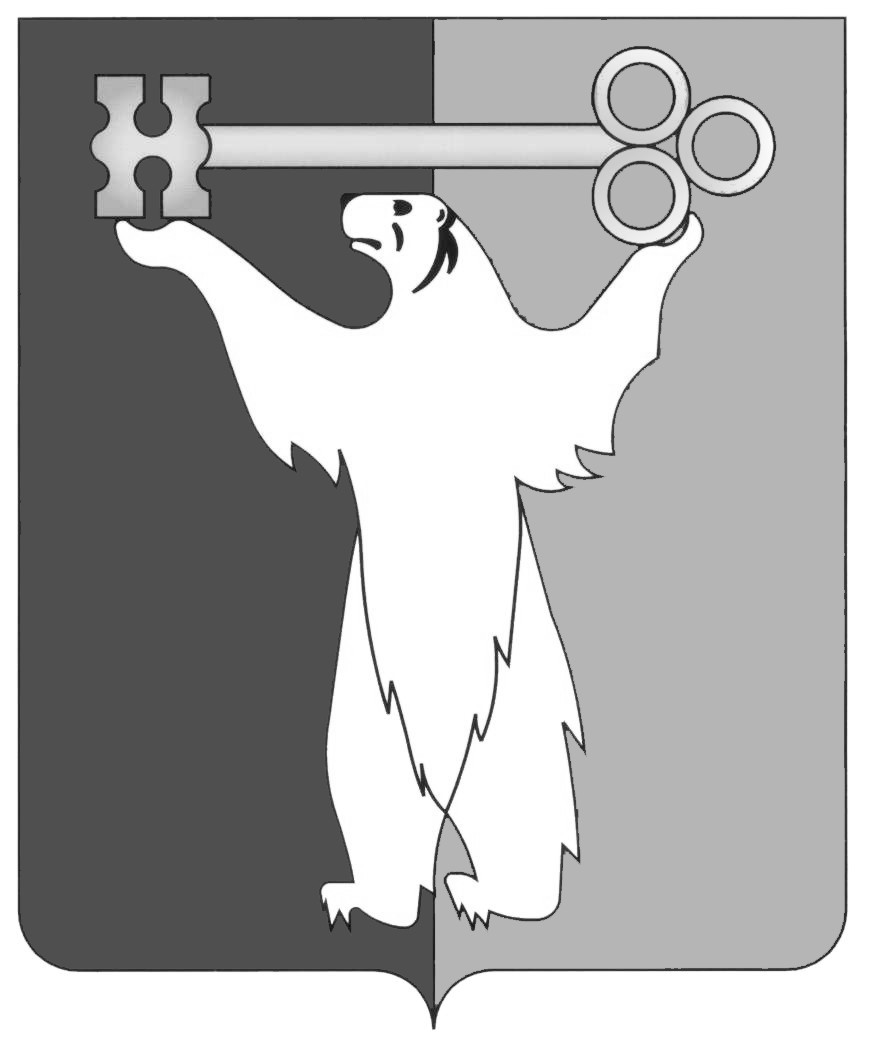 РОССИЙСКАЯ ФЕДЕРАЦИЯКРАСНОЯРСКИЙ КРАЙНОРИЛЬСКИЙ ГОРОДСКОЙ СОВЕТ ДЕПУТАТОВР Е Ш Е Н И ЕО внесении изменений в решение Городского Совета от 17.02.2009 № 17-403 «Об утверждении Положения о дополнительных компенсационных выплатах лицам, работающим и проживающим в локальной природно-климатической зоне Крайнего Севера в муниципальном образовании город Норильск»В соответствии с Законом Красноярского края от 03.12.2004 № 12-2668 «О гарантиях и компенсациях для лиц, работающих в районах Крайнего Севера и приравненных к ним местностях, а также в иных местностях края с особыми климатическими условиями», статьей 28 Устава муниципального образования город Норильск, Городской СоветРЕШИЛ:1. Внести в Положение о дополнительных компенсационных выплатах лицам, работающим и проживающим в локальной природно-климатической зоне Крайнего Севера в муниципальном образовании город Норильск, утвержденное решением Городского Совета от 17.02.2009 № 17-403 (далее - Положение), следующие изменения:1.1. Пункт 2.5 Положения изложить в следующей редакции:«2.5. ДКВ начисляются на пособия по временной нетрудоспособности, по беременности и родам, ежемесячное пособие по уходу за ребенком (далее – пособия). В этом случае размер дополнительных компенсационных выплат рассчитывается путем умножения коэффициента на фактически начисленный размер пособия. При этом общий доход работника (в случае совместительства отдельно по каждой должности (профессии)) за период временной нетрудоспособности, за период получения пособия по беременности и родам, за период получения ежемесячного пособия по уходу за ребенком (оплата пособия и ДКВ) не может превышать предельного размера пособия, определенного в соответствии с Федеральным законом.При начислении ДКВ на пособия работникам учреждений, в которых с 01.04.2013 ДКВ заменены элементом заработной платы, необходимо использовать коэффициент Кдкв2, рассчитанный по формуле:Кдкв2 =  - 1, где: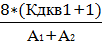 Кдкв1 - коэффициент ДКВ, утвержденный Положением по состоянию на 01.10.2014;А1, А2 – показатели, учитываемые в расчете коэффициента Кдкв2 и принимающие следующие значения, в зависимости от расчетного периода:4 – если в расчетный период для исчисления средней заработной платы включен 2012 год или более ранний период;1+3*(Кдкв1+1) – если в расчетный период для исчисления средней заработной платы включен 2013 год;4*(Кдкв1+1) – если в расчетный период для исчисления средней заработной платы включен 2014 год или более поздний период.Коэффициент Кдкв2 округляется до двух знаков после запятой.К примеру:1) если расчетным периодом для исчисления средней заработной платы является 2011 и 2012 гг., то А1=4, А2=4;2) если расчетным периодом для исчисления средней заработной платы является 2012 и 2013 гг., то А1=4, А2=1+3*(Кдкв1+1);3) если расчетным периодом для исчисления средней заработной платы является 2012 и 2014 (2015) гг., то А1=4, А2=4*(Кдкв1+1);4) если расчетным периодом для исчисления средней заработной платы является 2013 и 2014 (2015) гг., то А1= 1+3*(Кдкв1+1), А2=4*(Кдкв1+1);5) если расчетным периодом для исчисления средней заработной платы является 2014 и 2015 гг., то А1=4*(Кдкв1+1), А2=4*(Кдкв1+1).В случае если работник прибыл на территорию муниципального образования город Норильск и/или трудоустроился в вышеуказанные учреждения после 01.04.2013 ДКВ на пособия данному работнику не начисляются (за исключением тех, кто работал до 01.04.2013 в учреждениях, работники которых получали ДКВ).Работникам учреждений, в которых с 01.04.2013 ДКВ заменены элементом заработной платы, ДКВ на пособие по временной нетрудоспособности по страховым случаям, наступившим в 2016 году, не начисляются.Работникам учреждений, в которых в 2015 году установлена новая система оплаты труда, ДКВ на пособия не начисляются.».1.2. По всему тексту приложения 1, приложения 2 к Положению слова «Краевое государственное бюджетное образовательное учреждение среднего профессионального образования (среднее специальное учебное заведение) «Норильский педагогический колледж» в соответствующем падеже заменить словами «Краевое государственное бюджетное профессиональное образовательное учреждение «Норильский педагогический колледж» в соответствующем падеже.1.3. Подпункт 14 пункта 3.2 приложения 2 к Положению изложить в следующей редакции:1.4. Подпункт 25 пункта 3.2 приложения 2 к Положению изложить в следующей редакции:1.5. Подпункт 29 пункта 3.2 приложения 2 к Положению изложить в следующей редакции:2. Контроль исполнения решения возложить на председателя постоянной комиссии Городского Совета по бюджету и собственности Цюпко В.В.3. Решение вступает в силу через десять дней со дня опубликования в газете «Заполярная правда» и распространяет свое действие на правоотношения, возникшие с 01.01.2016.Глава города Норильска                                                                          О.Г. Курилов« 16 » февраля 2016 года№ 29/4-644№ п/пНаименованиеорганизацииНаименование ПКГРеквизиты приказа Минздравсоц-развития РФКоэф-фициентДКВ14.Федеральное государственное казенное учреждение «Западный инженерно-технический узел Военного эксплуатационно-восстановительного управления связи» Министерства обороны Российской Федерации (войсковая часть № 96453)ПКГ должностей служащих, в том числе руководителей структурных подразделений учреждений и воинских частей Министерства обороны Российской Федерации второго уровняот 08.08.2008 № 394н0,1614.Федеральное государственное казенное учреждение «Западный инженерно-технический узел Военного эксплуатационно-восстановительного управления связи» Министерства обороны Российской Федерации (войсковая часть № 96453)ПКГ должностей служащих, в том числе руководителей структурных подразделений учреждений и воинских частей Министерства обороны Российской Федерации третьего уровняот 08.08.2008 № 394н0,2514.Федеральное государственное казенное учреждение «Западный инженерно-технический узел Военного эксплуатационно-восстановительного управления связи» Министерства обороны Российской Федерации (войсковая часть № 96453)ПКГ должностей служащих, в том числе руководителей структурных подразделений учреждений и воинских частей Министерства обороны Российской Федерации четвертого уровня (за исключением начальника службы - главного бухгалтера)от 08.08.2008 № 394н0,2314.Федеральное государственное казенное учреждение «Западный инженерно-технический узел Военного эксплуатационно-восстановительного управления связи» Министерства обороны Российской Федерации (войсковая часть № 96453)начальник службы - главный бухгалтерот 08.08.2008 № 394н0,0514.Федеральное государственное казенное учреждение «Западный инженерно-технический узел Военного эксплуатационно-восстановительного управления связи» Министерства обороны Российской Федерации (войсковая часть № 96453)Общеотраслевые должности служащих второго уровняот 29.05.2008 № 247н0,1814.Федеральное государственное казенное учреждение «Западный инженерно-технический узел Военного эксплуатационно-восстановительного управления связи» Министерства обороны Российской Федерации (войсковая часть № 96453)Общеотраслевые должности служащих третьего уровняот 29.05.2008 № 247н0,2514.Федеральное государственное казенное учреждение «Западный инженерно-технический узел Военного эксплуатационно-восстановительного управления связи» Министерства обороны Российской Федерации (войсковая часть № 96453)Общеотраслевые профессии рабочих первого уровняот 29.05.2008 № 248н0,1314.Федеральное государственное казенное учреждение «Западный инженерно-технический узел Военного эксплуатационно-восстановительного управления связи» Министерства обороны Российской Федерации (войсковая часть № 96453)Общеотраслевые профессии рабочих второго уровняот 29.05.2008 № 248н0,1214.Федеральное государственное казенное учреждение «Западный инженерно-технический узел Военного эксплуатационно-восстановительного управления связи» Министерства обороны Российской Федерации (войсковая часть № 96453)Профессии руководителей, специалистов и служащих, не отнесенные к ПКГ:14.Федеральное государственное казенное учреждение «Западный инженерно-технический узел Военного эксплуатационно-восстановительного управления связи» Министерства обороны Российской Федерации (войсковая часть № 96453)- начальник службы (квартирно-эксплуатационной), начальник службы (противопожарной защиты и спасательных работ)-0,1614.Федеральное государственное казенное учреждение «Западный инженерно-технический узел Военного эксплуатационно-восстановительного управления связи» Министерства обороны Российской Федерации (войсковая часть № 96453)Средний медицинский и фармацевтический персонал 3 квалификационный уровень:- медицинская сестраот 06.08.2007 № 526 0,13№ п/пНаименованиеорганизацииНаименование ПКГРеквизиты приказа Минздравсоц-развития РФКоэф-фициентДКВ25.Отдел Управления Федеральной миграционной службы России по Красноярскому краю в г. НорильскеОбщеотраслевые профессии рабочих первого уровняот 29.05.2008 № 248н0,0225.Отдел Управления Федеральной миграционной службы России по Красноярскому краю в г. НорильскеОбщеотраслевые профессии рабочих второго уровняот 29.05.2008 № 248н0,3025.Отдел Управления Федеральной миграционной службы России по Красноярскому краю в г. НорильскеОбщеотраслевые должности служащих второго уровня:от 29.05.2008 № 247н25.Отдел Управления Федеральной миграционной службы России по Красноярскому краю в г. Норильске- специалист паспортно-визовой работыот 29.05.2008 № 247н0,5525.Отдел Управления Федеральной миграционной службы России по Красноярскому краю в г. Норильске- старший специалист паспортно-визовой работыот 29.05.2008 № 247н0,5525.Отдел Управления Федеральной миграционной службы России по Красноярскому краю в г. НорильскеОбщеотраслевые должности служащих третьего уровня:- документоведот 29.05.2008 № 247н0,23№ п/пНаименование организацииНаименование ПКГРеквизиты приказа Минздравсоц-развития РФКоэф-фициентДКВ29Норильский филиал федерального казенного учреждения «Центр хозяйственного и сервисного обеспечения Главного управления Министерства внутренних дел Российской Федерации по Красноярскому краю»Общеотраслевые должности служащих третьего уровня:от 29.05.2008№ 247н29Норильский филиал федерального казенного учреждения «Центр хозяйственного и сервисного обеспечения Главного управления Министерства внутренних дел Российской Федерации по Красноярскому краю»1 квалификационный уровеньот 29.05.2008№ 247н29Норильский филиал федерального казенного учреждения «Центр хозяйственного и сервисного обеспечения Главного управления Министерства внутренних дел Российской Федерации по Красноярскому краю»- инженер- специалист по кадрамот 29.05.2008№ 247н0,640,7529Норильский филиал федерального казенного учреждения «Центр хозяйственного и сервисного обеспечения Главного управления Министерства внутренних дел Российской Федерации по Красноярскому краю»2 квалификационный уровень:- инженер-электроник 2 категорииот 29.05.2008№ 247н29Норильский филиал федерального казенного учреждения «Центр хозяйственного и сервисного обеспечения Главного управления Министерства внутренних дел Российской Федерации по Красноярскому краю»2 квалификационный уровень:- инженер-электроник 2 категорииот 29.05.2008№ 247н0,4629Норильский филиал федерального казенного учреждения «Центр хозяйственного и сервисного обеспечения Главного управления Министерства внутренних дел Российской Федерации по Красноярскому краю»3 квалификационный уровеньот 29.05.2008№ 247н29Норильский филиал федерального казенного учреждения «Центр хозяйственного и сервисного обеспечения Главного управления Министерства внутренних дел Российской Федерации по Красноярскому краю»- бухгалтер 1 категорииот 29.05.2008№ 247н0,6429Норильский филиал федерального казенного учреждения «Центр хозяйственного и сервисного обеспечения Главного управления Министерства внутренних дел Российской Федерации по Красноярскому краю»- инженер-электроник 1 категорииот 29.05.2008№ 247н0,4029Норильский филиал федерального казенного учреждения «Центр хозяйственного и сервисного обеспечения Главного управления Министерства внутренних дел Российской Федерации по Красноярскому краю»4 квалификационный уровень:от 29.05.2008№ 247н29Норильский филиал федерального казенного учреждения «Центр хозяйственного и сервисного обеспечения Главного управления Министерства внутренних дел Российской Федерации по Красноярскому краю»- ведущий бухгалтерот 29.05.2008№ 247н0,6729Норильский филиал федерального казенного учреждения «Центр хозяйственного и сервисного обеспечения Главного управления Министерства внутренних дел Российской Федерации по Красноярскому краю»Общеотраслевые должности служащих второго уровня:от 29.05.2008№ 247н29Норильский филиал федерального казенного учреждения «Центр хозяйственного и сервисного обеспечения Главного управления Министерства внутренних дел Российской Федерации по Красноярскому краю»1 квалификационный уровень:от 29.05.2008№ 247н29Норильский филиал федерального казенного учреждения «Центр хозяйственного и сервисного обеспечения Главного управления Министерства внутренних дел Российской Федерации по Красноярскому краю»- диспетчерот 29.05.2008№ 247н0,4429Норильский филиал федерального казенного учреждения «Центр хозяйственного и сервисного обеспечения Главного управления Министерства внутренних дел Российской Федерации по Красноярскому краю»- техникот 29.05.2008№ 247н0,4929Норильский филиал федерального казенного учреждения «Центр хозяйственного и сервисного обеспечения Главного управления Министерства внутренних дел Российской Федерации по Красноярскому краю»2 квалификационный уровень:от 29.05.2008№ 247н29Норильский филиал федерального казенного учреждения «Центр хозяйственного и сервисного обеспечения Главного управления Министерства внутренних дел Российской Федерации по Красноярскому краю»- заведующий хозяйствомот 29.05.2008№ 247н0,0729Норильский филиал федерального казенного учреждения «Центр хозяйственного и сервисного обеспечения Главного управления Министерства внутренних дел Российской Федерации по Красноярскому краю»- заведующий складомот 29.05.2008№ 247н0,3829Норильский филиал федерального казенного учреждения «Центр хозяйственного и сервисного обеспечения Главного управления Министерства внутренних дел Российской Федерации по Красноярскому краю»4 квалификационный уровень:от 29.05.2008№ 247н29Норильский филиал федерального казенного учреждения «Центр хозяйственного и сервисного обеспечения Главного управления Министерства внутренних дел Российской Федерации по Красноярскому краю»- механикот 29.05.2008№ 247н0,5029Норильский филиал федерального казенного учреждения «Центр хозяйственного и сервисного обеспечения Главного управления Министерства внутренних дел Российской Федерации по Красноярскому краю»Общеотраслевые должности служащих первого уровняот 29.05.2008№ 247н0,6029Норильский филиал федерального казенного учреждения «Центр хозяйственного и сервисного обеспечения Главного управления Министерства внутренних дел Российской Федерации по Красноярскому краю»Общеотраслевые профессии рабочих второго уровня:от 29.05.2008№ 248н29Норильский филиал федерального казенного учреждения «Центр хозяйственного и сервисного обеспечения Главного управления Министерства внутренних дел Российской Федерации по Красноярскому краю»- водитель автомобиляот 29.05.2008№ 248н0,5429Норильский филиал федерального казенного учреждения «Центр хозяйственного и сервисного обеспечения Главного управления Министерства внутренних дел Российской Федерации по Красноярскому краю»- газосварщикот 29.05.2008№ 248н0,4329Норильский филиал федерального казенного учреждения «Центр хозяйственного и сервисного обеспечения Главного управления Министерства внутренних дел Российской Федерации по Красноярскому краю»- столярот 29.05.2008№ 248н0,1429Норильский филиал федерального казенного учреждения «Центр хозяйственного и сервисного обеспечения Главного управления Министерства внутренних дел Российской Федерации по Красноярскому краю»- слесарь-сантехникот 29.05.2008№ 248н0,4829Норильский филиал федерального казенного учреждения «Центр хозяйственного и сервисного обеспечения Главного управления Министерства внутренних дел Российской Федерации по Красноярскому краю»- слесарь по ремонту автомобилейот 29.05.2008№ 248н0,38